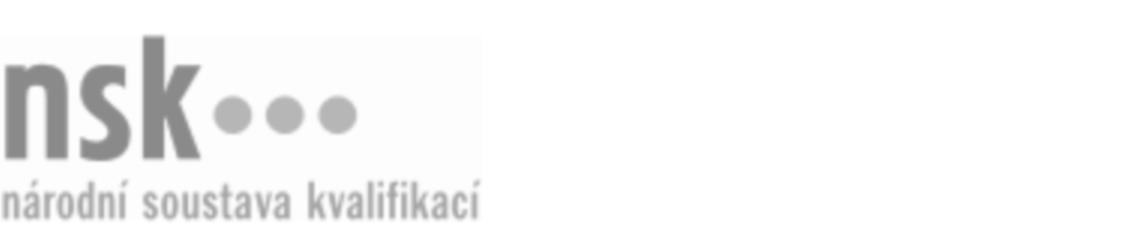 Kvalifikační standardKvalifikační standardKvalifikační standardKvalifikační standardKvalifikační standardKvalifikační standardKvalifikační standardKvalifikační standardPotápěč pracovní (kód: 69-014-H) Potápěč pracovní (kód: 69-014-H) Potápěč pracovní (kód: 69-014-H) Potápěč pracovní (kód: 69-014-H) Potápěč pracovní (kód: 69-014-H) Potápěč pracovní (kód: 69-014-H) Potápěč pracovní (kód: 69-014-H) Autorizující orgán:Ministerstvo zemědělstvíMinisterstvo zemědělstvíMinisterstvo zemědělstvíMinisterstvo zemědělstvíMinisterstvo zemědělstvíMinisterstvo zemědělstvíMinisterstvo zemědělstvíMinisterstvo zemědělstvíMinisterstvo zemědělstvíMinisterstvo zemědělstvíMinisterstvo zemědělstvíMinisterstvo zemědělstvíSkupina oborů:Osobní a provozní služby (kód: 69)Osobní a provozní služby (kód: 69)Osobní a provozní služby (kód: 69)Osobní a provozní služby (kód: 69)Osobní a provozní služby (kód: 69)Osobní a provozní služby (kód: 69)Týká se povolání:PotápěčPotápěčPotápěčPotápěčPotápěčPotápěčPotápěčPotápěčPotápěčPotápěčPotápěčPotápěčKvalifikační úroveň NSK - EQF:333333Odborná způsobilostOdborná způsobilostOdborná způsobilostOdborná způsobilostOdborná způsobilostOdborná způsobilostOdborná způsobilostNázevNázevNázevNázevNázevÚroveňÚroveňOrientace v předpisech, postupech, metodách a dokumentaci pro vykonávání potápěčských pracíOrientace v předpisech, postupech, metodách a dokumentaci pro vykonávání potápěčských pracíOrientace v předpisech, postupech, metodách a dokumentaci pro vykonávání potápěčských pracíOrientace v předpisech, postupech, metodách a dokumentaci pro vykonávání potápěčských pracíOrientace v předpisech, postupech, metodách a dokumentaci pro vykonávání potápěčských prací33Volba technologických postupů pro potápěčské práceVolba technologických postupů pro potápěčské práceVolba technologických postupů pro potápěčské práceVolba technologických postupů pro potápěčské práceVolba technologických postupů pro potápěčské práce33Sestavení pracovních skupin a určení kvalifikaceSestavení pracovních skupin a určení kvalifikaceSestavení pracovních skupin a určení kvalifikaceSestavení pracovních skupin a určení kvalifikaceSestavení pracovních skupin a určení kvalifikace33Provedení průzkumu podmínek na pracovištiProvedení průzkumu podmínek na pracovištiProvedení průzkumu podmínek na pracovištiProvedení průzkumu podmínek na pracovištiProvedení průzkumu podmínek na pracovišti33Volba výstroje dle klimatických podmínek a prostředíVolba výstroje dle klimatických podmínek a prostředíVolba výstroje dle klimatických podmínek a prostředíVolba výstroje dle klimatických podmínek a prostředíVolba výstroje dle klimatických podmínek a prostředí33Volba sestavy vhodné potápěčské techniky a způsobu kontroly této techniky a výstroje potápěčeVolba sestavy vhodné potápěčské techniky a způsobu kontroly této techniky a výstroje potápěčeVolba sestavy vhodné potápěčské techniky a způsobu kontroly této techniky a výstroje potápěčeVolba sestavy vhodné potápěčské techniky a způsobu kontroly této techniky a výstroje potápěčeVolba sestavy vhodné potápěčské techniky a způsobu kontroly této techniky a výstroje potápěče33Komunikace s pracovní skupinou a s jednotlivci pod vodouKomunikace s pracovní skupinou a s jednotlivci pod vodouKomunikace s pracovní skupinou a s jednotlivci pod vodouKomunikace s pracovní skupinou a s jednotlivci pod vodouKomunikace s pracovní skupinou a s jednotlivci pod vodou33Řešení krizové situace na pracovištiŘešení krizové situace na pracovištiŘešení krizové situace na pracovištiŘešení krizové situace na pracovištiŘešení krizové situace na pracovišti33Vedení písemné dokumentace o činnosti potápěčské skupinyVedení písemné dokumentace o činnosti potápěčské skupinyVedení písemné dokumentace o činnosti potápěčské skupinyVedení písemné dokumentace o činnosti potápěčské skupinyVedení písemné dokumentace o činnosti potápěčské skupiny33Poskytování první pomoci se zaměřením na potápěčské nehodyPoskytování první pomoci se zaměřením na potápěčské nehodyPoskytování první pomoci se zaměřením na potápěčské nehodyPoskytování první pomoci se zaměřením na potápěčské nehodyPoskytování první pomoci se zaměřením na potápěčské nehody33Provádění záchranářských potápěčských prací při hledání, vyprošťování a evakuaci osob, techniky a materiáluProvádění záchranářských potápěčských prací při hledání, vyprošťování a evakuaci osob, techniky a materiáluProvádění záchranářských potápěčských prací při hledání, vyprošťování a evakuaci osob, techniky a materiáluProvádění záchranářských potápěčských prací při hledání, vyprošťování a evakuaci osob, techniky a materiáluProvádění záchranářských potápěčských prací při hledání, vyprošťování a evakuaci osob, techniky a materiálu33Prokázání znalostí potápěčské fyzikyProkázání znalostí potápěčské fyzikyProkázání znalostí potápěčské fyzikyProkázání znalostí potápěčské fyzikyProkázání znalostí potápěčské fyziky33Kontrolování, provádění odborných průzkumů a odstraňování havarijních a nebezpečných stavů objektů a zařízení pod vodouKontrolování, provádění odborných průzkumů a odstraňování havarijních a nebezpečných stavů objektů a zařízení pod vodouKontrolování, provádění odborných průzkumů a odstraňování havarijních a nebezpečných stavů objektů a zařízení pod vodouKontrolování, provádění odborných průzkumů a odstraňování havarijních a nebezpečných stavů objektů a zařízení pod vodouKontrolování, provádění odborných průzkumů a odstraňování havarijních a nebezpečných stavů objektů a zařízení pod vodou33Dokumentování objektů a zařízení pod vodouDokumentování objektů a zařízení pod vodouDokumentování objektů a zařízení pod vodouDokumentování objektů a zařízení pod vodouDokumentování objektů a zařízení pod vodou33Provádění potápěčských pracíProvádění potápěčských pracíProvádění potápěčských pracíProvádění potápěčských pracíProvádění potápěčských prací33Vykonávání potápěčských prací v uzavřeném prostoru a bez volné hladinyVykonávání potápěčských prací v uzavřeném prostoru a bez volné hladinyVykonávání potápěčských prací v uzavřeném prostoru a bez volné hladinyVykonávání potápěčských prací v uzavřeném prostoru a bez volné hladinyVykonávání potápěčských prací v uzavřeném prostoru a bez volné hladiny33Potápěč pracovní,  29.03.2024 12:46:27Potápěč pracovní,  29.03.2024 12:46:27Potápěč pracovní,  29.03.2024 12:46:27Potápěč pracovní,  29.03.2024 12:46:27Strana 1 z 2Strana 1 z 2Kvalifikační standardKvalifikační standardKvalifikační standardKvalifikační standardKvalifikační standardKvalifikační standardKvalifikační standardKvalifikační standardPlatnost standarduPlatnost standarduPlatnost standarduPlatnost standarduPlatnost standarduPlatnost standarduPlatnost standarduStandard je platný od: 22.11.2011Standard je platný od: 22.11.2011Standard je platný od: 22.11.2011Standard je platný od: 22.11.2011Standard je platný od: 22.11.2011Standard je platný od: 22.11.2011Standard je platný od: 22.11.2011Potápěč pracovní,  29.03.2024 12:46:27Potápěč pracovní,  29.03.2024 12:46:27Potápěč pracovní,  29.03.2024 12:46:27Potápěč pracovní,  29.03.2024 12:46:27Strana 2 z 2Strana 2 z 2